SEZNÁMENÍ   právnických a fyzických osob s možným ohrožením a připravenými záchrannými a likvidačními pracemi a ochranou obyvatelstvapro správní obvod obce s rozšířenou působností ŽamberkOBSAH:1. ÚVOD2. INFORMAČNÍ ČÁST3. OCHRANA OBYVATELSTVA4. SPECIFIKACE MOŽNÝCH OHROŽENÍ5. ZÁVĚR- 2022 –1. ÚVOD a)  Povinnost seznámení s možným ohrožením vyplývá z:          - zákona č. 239/2000 Sb. (o IZS) a zákona č. 240/2000 Sb. (krizový zákon),          - usnesení Bezpečnostní rady ORP Žamberk z 17.12.2008,          - aktuální potřeby informování občanů města Žamberk a správního obvodu obce s rozšířenou             působností,          - potřeby připravenosti obyvatelstva k sebeochraně.b)  Důvod a cíl seznámení:     Důvodem je nárůst rizik spojených s ohrožením životů osob, majetku, životního prostředí a      kulturních hodnot a tím vzrůstajícími nároky na připravenost k řešení těchto rizik, jak ze strany      příslušných složek a orgánů, ale i samotných občanů.     V souladu s platnou legislativou mají občané právo na informace o připravovaných opatřeních      k ochraně obyvatelstva a o připravených krizových opatřeních k ochraně jejich života, zdraví,      majetku a hodnot.     Cílem je podat informace o:     - přírodních katastrofách, vybraných haváriích, mimořádných událostech a krizových situacích,        které mohou ve správním obvodu ORP Žamberk vzniknout, příčině a místě vzniku,     - způsobu a rozsahu ohrožení osob a majetku,     - úkolech ochrany obyvatelstva a vlastní sebeochranou osob,     - dalších úkolech a opatřeních v oblasti krizového a havarijního plánování a řízení.V současnosti se jeví jako nezbytná nutnost sebeochrany obyvatelstva – to je znalost a materiální zabezpečení k ochraně zdraví, majetku a hodnot vlastními silami a prostředky.c)  Legislativa: 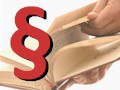      Základní právní předpisy související s prevencí, vznikem a řešením mimořádných událostí, ochranou obyvatelstva a právy a povinnostmi právnických a fyzických osob v této oblasti.       1. Zákony:  č. 239/2000 Sb. - o integrovaném záchranném systému  č. 240/2000 Sb. - krizový zákon   č. 238/2000 Sb. - o Hasičském záchranném sboru ČR  č. 283/1991 Sb. - o Policii ČR  č. 222/1999 Sb. - o zajišťování obrany ČR    č. 133/1985 Sb. - o požární ochraně   č.  12/2002 Sb.  - o státní pomoci při obnově území postiženého živelní nebo jinou pohromou  č. 254/2001 Sb. - vodní zákon  č. 166/1999 Sb. - veterinární zákon   č.  18/1997 Sb.  - atomový zákon  č. 326/2004 Sb. - o rostlinolékařské péči  č. 258/2000 Sb. - o ochraně veřejného zdraví  č.  59/2006 Sb. - o prevenci závažných havárií způsobených vybranými nebezpečnými látkami  č. 374/2011 Sb. o zdravotní záchranné službě  ústavní zákon č. 110/1998 Sb. – o bezpečnosti ČR       2. Nařízení vlády:  č. 462/2000 Sb. - k provedení krizového zákona       3.  Vyhlášky:  č. 246/2001 Sb. - stanovení podmínek požární bezpečnosti (požární prevence)  č. 328/2001 Sb. - o podrobnostech zabezpečení IZS   č. 380/2002 Sb. - k přípravě a provádění úkolů ochrany obyvatelstva d)  Zkratkye)  Základní pojmy f)  Výchozí dokumentace g)  Dostupné zdroje informací pro PO a FO:     1. Rozhodujícím zdrojem informací v této oblasti jsou webové / internetové stránky. Konkretizované informace jsou uváděny na stránkách města Žamberk v sekci „Bezpečnost obyvatel“.   Mezi základní stránky patří:    2. Podrobné informace získáte rovněž na odboru obrany a kriz. řízení Městského úřadu Žamberk.2.  INFORMAČNÍ  ČÁST a)  Popis správního obvodu ORP b) Vytipovaná rizika vzniku krizových situací a rozsáhlých mimořádných událostí pro ORP Žamberk a      dopad na jednotlivé obce v ORP Přirozená povodeň – hlavně obce v povodí řek Tichá a Divoká Orlice, Rokytenka, Bystřecký potokPřívalová povodeň – krátkodobé intenzivní srážky, obce v celém ORPVydatné dlouhodobé srážky – obce v celém území ORPExtrémní dlouhodobé sucho - obce v celém území ORPExtrémní vítr - obce v celém území ORPVýskyt extrémně vysokých teplot - obce v celém území ORPSněhová kalamita a další nepříznivé zimní jevy - obce v celém území ORPRozsáhlé lesní požáry – obce poblíž lesních masívůEpidemie, hromadné nákazy osob - obce v celém území ORPEpizootie, hromadné nákazy zvířat - obce v celém území ORPEpyfitie, hromadné nákazy polních kultur - obce v celém území ORPÚnik nebezpečné chemické látky ze stacionárního zařízení – dotčená obec, nebo její částRadiační havárie – závisí na rozsahu, obce v celém území ORPNarušení dodávek plynu velkého rozsahu – plynofikované obce (vliv na zabezpečení vytápění)Narušení dodávek elektrické energie velkého rozsahu - obce v celém území ORPNarušení dodávek ropy a ropných produktů velkého rozsahu - obce v celém území ORPNarušení dodávek pitné vody - obce v celém území ORPNarušení bezpečnosti kritické informační infrastruktury - obce v celém území ORPNarušení funkčnosti systémů elektronických komunikací - obce v celém území ORPNarušení dodávek potravin velkého rozsahu - obce v celém území ORPZvláštní povodeň – obce pod vodním dílem PastvinyMigrační vlny velkého rozsahu - obce v celém území ORPNarušování zákonnosti velkého rozsahu (včetně terorismu) - obce v celém území ORPNerušení finančního a devizového hospodářství státu velkého rozsahu - obce v celém území ORPc) Složky IZS, KŘ, orgány obcí a dotčené organizace      1) Složky IZS:  - základní – HZS, PČR, ZZS, JPO obcí                                 - ostatní – měst. policie, ČČK, A ČR, Vodní záchr. služba, Horská služba, bezpečnost. sbory,…     2) Orgány krizového řízení ORP:   SLOŽENÍ BEZPEČNOSTNÍ RADY ORP ŽAMBERKSLOŽENÍ KRIZOVÉHO ŠTÁBU ORP ŽAMBERKSTÁLÁ PRACOVNÍ SKUPINASLOŽENÍ POVODŇOVÉ KOMISE ORP ŽAMBERK3) Orgány obcí: starosta, obecní úřad, rada obce, zastupitelstvo obce, povodňová komise obce.4) Dotčené organizace (subjekty): poskytovatelé nouzových služeb při EVA (ubytování, stravování,      zdravotnické zabezpečení), dodavatelé sil a prostředků, Krajská hygienická stanice, Krajská veterinární      správa, ČEZ, VČP, Povodí Labe, podniky vodovody a kanalizace, …5) Spojení: Přehled důležitých telefonních čísel pro PO a FO 3.  OCHRANA OBYVATELSTVAOchranu obyvatelstva lze rozdělit na 2 oblasti:   a) zabezpečovaná složkami IZS a havarijními a krizovými orgány (hlavně obec, starosta)   b) sebeochrana – činnost obyvatelstva k plnění úkolů vlastní ochrany (jedná se hlavně o práceaktivní                                       obyvatelstvo).Ochrana obyvatelstva se přednostně plánuje podle vyhlášky č. 380/2002 Sb. pro tyto kategorie osob:      a) děti do 15 let       b) pacienty ve zdravotnických zařízeních       c) osoby umístěné ve zdravotnických zařízeních       d) osoby zdravotně postižené       e) doprovod uvedených osob.Úkoly OO zabezpečuje kromě složek IZS hlavně obec (město), proto je potřebné a v zájmu obyvatel nahlásit osoby zdravotně postižené a přestárlé orgánům obce tak, aby pomoc byla zplánována a stala se adresnou.Sebeochrana je věcí každého z nás, v jakém rozsahu chceme – nechceme chránit své zdraví a majetek před účinky mimořádných událostí (havárií, pohrom) a zabezpečit osobní přípravu. Rozhodující je pak připravenost k přijetí varovného signálu a tísňové informace, připravenost na rychlé provedení evakuace a následné nouzové přežití, ukrytí a použití improvizovaných prostředků osobní ochrany při úniku nebezpečných látek.Hlavní úkoly OO:a) VarováníVarování je základním úkolem OO tzn. varovat osoby o vzniklé (hrozící) mimořádné události všemi dostupnými prostředky. Základním prostředkem jsou sirény a obecní rozhlasy ovládané dálkově v rámci jednotného systému varování zabezpečovaného HZS. Varování se provádí jednotným varovným signálem „Všeobecná výstraha“ – kolísavý tón sirén po dobu 140 vteřin a může zaznít 3 x po sobě. Všeobecná výstraha je jediným signálem varování obyvatelstva v celé ČR. 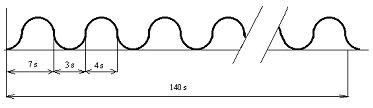  Všeobecná výstraha.mp3 (148,67 KB)
  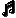 Přehled sirén v majetku HZS a jejich rozmístění v obcích:Seznam elektronických (mluvících) sirén    Varovný signál je rovněž v daných obcích vysílán Výstražným a varovným systémem (bezdrátový obecní rozhlas), jednotlivými hlásiči.Varování je následně doplněno předáním tísňové informace:1) verbální informací z elektronické sirény (Jablonné n. O.) a z obecního bezdrát. rozhlasu (VVS)2) rozhlasové vozy – P ČR, hasiči, městská policie3) obecní rozhlas (starší)4) spojky5) megafon6) sdělovací prostředky – poslech regionálních stanic.b) Evakuace   Je jedním ze základních úkolů OO. Jedná se o souhrn opatření zabezpečujících přemístění osob, hospodářského zvířectva a majetku z ohroženého prostoru do jiného prostoru a vztahuje se na všechny ohrožené osoby, které se nepodílejí na záchranných pracích a řízení evakuace.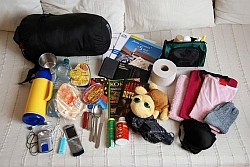 c) Ukrytí   Provádí se při úniku chemických, otravných a radioaktivních látek v improvizovaných úkrytech - budovách.d)  Nouzové přežití   Je souhrn opatření po provedené evakuaci ve prospěch postiženého obyvatelstva k překonání následků vzniklé situace bez vážného ohrožení na zdraví. Tato opatření zabezpečují příslušné orgány obce a krizové orgány ORP a složky IZS.Základními principy pro přípravu opatření nouzového přežití vycházejí z analýzy rizik pro správní obvod ORP Žamberk.e)  Improvizovaná ochrana obyvatelstva   Při vynuceném pohybu v prostoru kontaminovaném nebezpečnou látkou uniklou do ovzduší je nutné si chránit dýchací cesty a povrch těla dostupnými prostředky.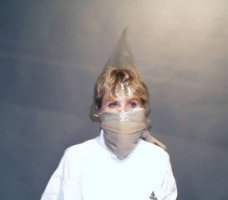 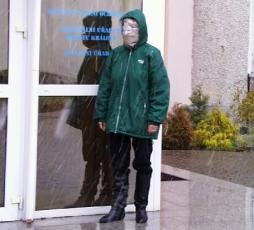 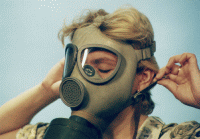 4.  Specifikace možných rizikRozbor možných rizik a způsob ochrany:Při řešení a činnostech v rámci mimořádných událostí a krizových stavů je nutné se řídit pokyny a nařízeními krizových a havarijních orgánů a složek IZS!Potud aktualizace 14.2.Schematická mapa správního obvodu ORP Žamberk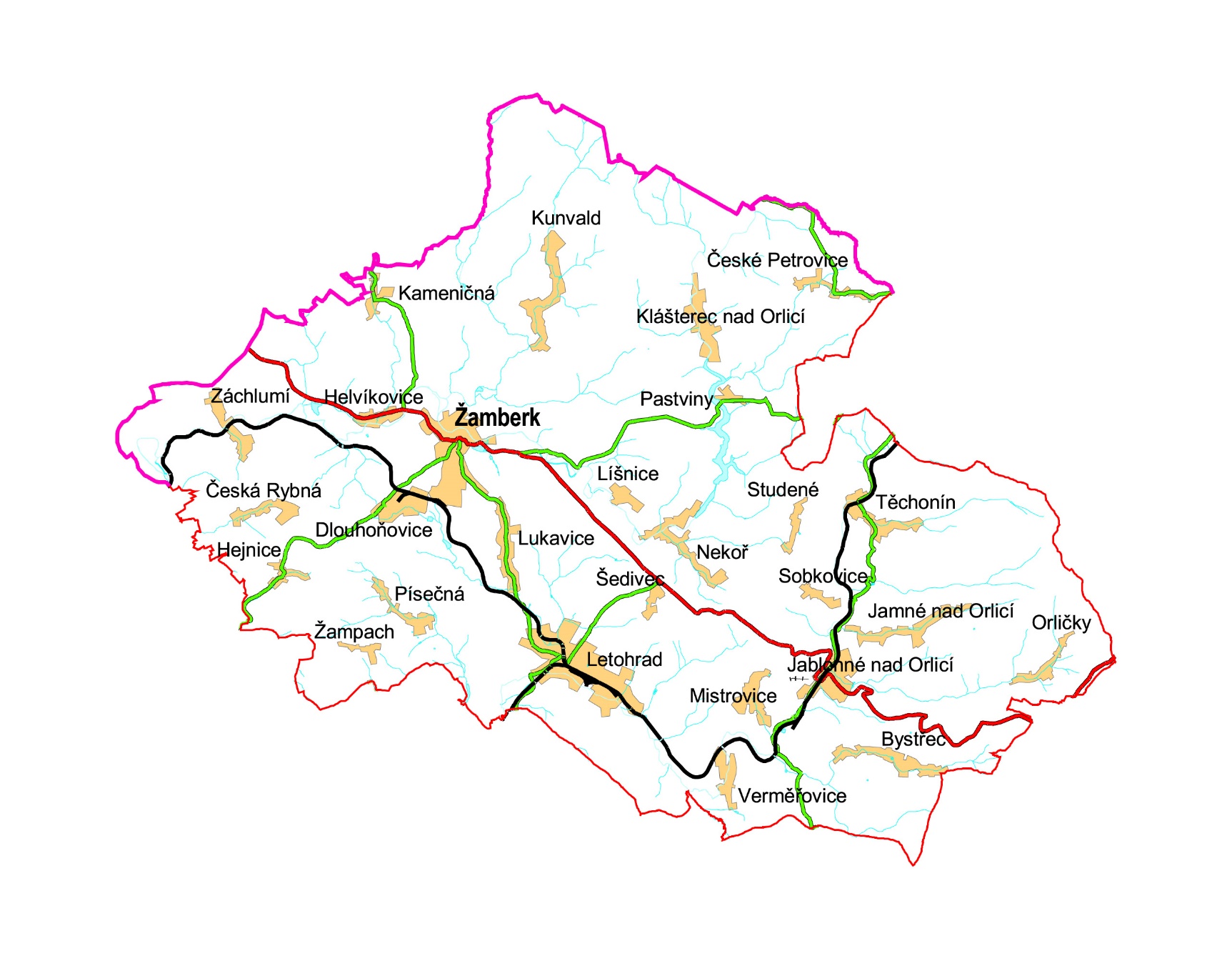 5.  Závěr    Závěrem apeluji na všechny fyzické, ale i právnické osoby, aby nepodceňovali rizika vzniku výše uvedených mimořádných událostí, pohrom a havárií a byly na jejich řešení a ochranu vlastní osoby, dalších osob a majetku připraveny. Varováním by měla být i tato stručná statistika:V roce 2018 způsobily jen přírodní katastrofy a pohromy ve světě škody za 140 miliard dolarů a zahynulo při nich 10 400 osob.Částečným návodem je pro Vaše rozhodování a připravenost i tento dokument.Další informace a údaje můžete získat na webových stránkách města Žamberk (www.zamberk.cz /bezpečnost obyvatel) a na odboru obrany a krizového řízení MěÚ Žamberk.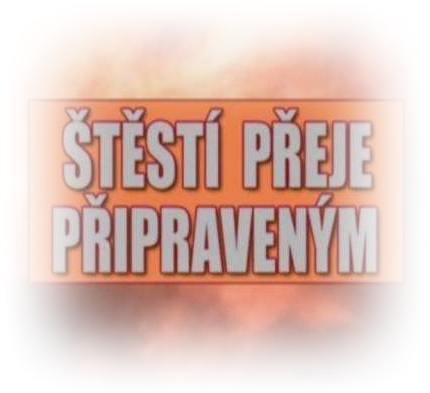 Zpracoval: Ing. Vladimír Fikejs                  vedoucí odboru obrany a kriz. řízení                  MěÚ Žamberk                  Tel: 465 670 218, E-mail: v.fikejs@zamberk.eu Schválila Bezpečnostní rada ORP Žamberk dne 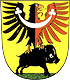 MĚSTO  ŽAMBERK, obec s rozšířenou působností    odbor obrany a krizového řízení; Nádražní 833, ŽamberkIZSIntegrovaný záchranný systémBR ORPBezpečnostní rada ORPHZSHasičský záchranný sborPkPovodňová komiseJPOJednotka požární ochranyČČKČeský červený křížZZSZdravotní záchranná službaČS PHMČerpací stanice pohon. hmotP ČRPolicie ČRPO + FOPrávnické a fyzické osobyORPObec s rozšířenou působnostíEVAEvakuace KŠ ORPKrizový štáb ORPPOPožární ochranaHrozba Fenomén nebezpečí / škodlivý jev, který je schopen poškodit chráněné zájmy a hodnoty.RizikoPravděpodobnost vzniku dané hrozby.Mimořádná událostŠkodlivé působení sil a jevů, které ohrožují životy, zdraví, majetek nebo životní prostředí a vyžadují provedení záchranných a likvidačních prací.Krizová situaceRozsáhlá mimořádná událost, při níž je vyhlášen krizový stav (stav nebezpečí, nouzový stav, stav ohrožení státu a válečný stav).Integrovaný záchranný systémKoordinovaný postup jeho složek při přípravě na mimořádné události a při provádění záchranných a likvidačních prací.Krizové řízeníSouhrn řídících, plánovacích, organizačních a kontrolních činností v souvislosti s řešením krizové situace.Záchranné práceČinnosti k odvrácení nebo omezení bezprostředního působení mimořádné události působících hlavně na životy, zdraví, majetek a životní prostředí.Likvidační práceČinnosti k odstranění následků způsobených mimořádnou událostí.Ochrana obyvatelstvaPlnění úkolů k ochraně životů, zdraví a majetku osob zejména – varování, informování, evakuace, ukrytí, nouzové přežití a další opatření.EvakuacePřemístění osob, hospodářského zvířectva a majetku z ohrožených prostor.Krizový štáb ORPPracovní orgán starosty ORP k řešení krizové situace nebo ke koordinaci činností při rozsáhlé mimořádné události.Bezpečnostní rada ORPKoordinační orgán starosty řešící připravenost správního obvodu ORP na mimořádné události a krizové situace.Povodňová komisePovodňový orgán zabezpečující řízení ochrany před povodněmi. V rámci ORP se jedná o povodňovou komisi obce a povodňovou komisi ORP.1. Analýza rizik pro správní obvod ORP ŽamberkIdentifikuje a specifikuje rizika.2. Havarijní plán Pardubického krajeVýpis pro ORP Žamberk.3. Krizový plán ORP ŽamberkDokument řešící krizové situace.4. Povodňový plán města (obce)Základní dokument obce řešící povodňovou ochranu města (obce).5. Povodňový plán ORPZákladní dokument obce s rozšířenou působností řešící povodňovou ochranu a příslušné vztahy ve správním obvodu ORP.6. Plán ochrany území pod vodním dílem PastvinyŘeší ochranu území v přísl. části Divoké Orlice.7. Typové plány pro jednotlivé hrozbyMetodické - obecné postupy zpracované příslušnými správními úřady pro řešení dané hrozby.8. Operační plányMetodické – praktické postupy pro řešení daného rizika v daném území.9. Plán spojení a vyrozumění pro správním obvod    ORP.Přehled spojení na příslušné orgány, zařízení a subjekty pro vyrozumění o vzniku dané události. 10. Plán evakuace.Dokument řešící evakuaci osob, hospod. zvířat a majetku v daném území.www.zamberk.czStránky města a městského úřadu ORP Žamberk.www.hzscr.czStránky hasičského záchr. sboru ČR – generální ředitelství.www.hzspa.czStránky hasičského záchr. sboru Pardubického kraje.www.pla.czStránky Povodí Labe, s.p.www.chmi.czStránky Českého hydrometeorologického ústavu.www.pardubickykraj.czStránky Pardubického kraje,  sekce „krizové řízení“.Seznam obcí:Bystřec, Česká Rybná, České Petrovice, Dlouhoňovice, Hejnice, Helvíkovice, Jablonné nad Orlicí, Jamné nad Orlicí, Kameničná, Klášterec nad Orlicí, Kunvald, Letohrad, Líšnice, Lukavice, Mistrovice, Nekoř, Orličky, Pastviny, Písečná, Sobkovice, Studené, Šedivec, Těchonín, Verměřovice, Záchlumí, Žamberk, Žampach.  Počet obyvatel ORP:28.700Rozloha území:281,3 km2Vodstvo:a)  Správním územím protékají 2 hlavní toky: Divoká Orlice a Tichá Orlice.        Dalšími toky jsou zejména: Bystřecký potok, Rokytenka, Horský potok       (Kunvald), Orličský potok, Lukavický potok a další menší toky.b)  Významným vodním dílem II ktg. je přehrada Pastviny s max. objemem       10 mil. m3.   Další vodní díla: Zámecký a Dymlovský rybník (Žamberk),        Helvíkovický rybník, Vodní nádrž Nekoř (vyrovnávací nádrž), Šušek (již.        Písečná), Mostiska (záp. Lukavice).Dopravní trasy:         - silnice         - železnicea) Silnice I. tř. 11: Žamberk – Jablonné n. Orl.- Červenovodské sedlo.b) Silnice II. tř. (významné):   č.312  - Č. Libchavy - Hejnice - Žamberk - Pastviny                                                         č.360 -  Ústí n. Orl. – Letohrad – Šedivec  č. 310 – Letohrad – Žamberk - Kameničná  č.311 – Těchonín – Jablonné n.Orl. – Bystříček - Lanškrouna) Letohrad – Ústí n. Orl.b) Letohrad – Lichkov – Polská republikac) Letohrad – Žamberk – Týniště n. Orl.Horstvo:Správní obvod se nachází v podhůří a v samotných Orlických horách v částech Mladkovská vrchovina a Bukovohorská hornatina. Ve východní části s nejvyšší horou Suchý vrch (995 m n.m.).Lesní masivy:a) Žamberské lesy – sev. Kunvaldb) Bukovohorská hornatina (vých. Těchonín)c) Vamberecké lesy (Záchlumí – Litice n. Orl.)Jméno, příjmení, titul funkceE-mailTelefon MobilMgr. Jiří Mencákstarosta města Žamberkstarosta@zamberk.eu465 670 301775 709 001Mgr. Ondřej Jirešmístostarosta města Žamberkmistostarosta@zamberk.eu465 670 302775 709 002Ing. Marcel KLEMENT, MPAtajemník MÚ Žamberktajemnik@zamberk.eu465 670 201775 709 003Ing. Martin FALTUSTajemník BRm.faltus@zamberk.eu465 670 218771 230 253plk. Mgr. Radomír Štantejskýředitel ÚO Policie ČR Ústí n/Ouo.uzemniodbor@pcr.cz974 580 222602 493 749npor. Mgr. Jan Kalousvelitel PS HZS Žamberkjan.kalous@pak.izscr.cz950 588 197778 461 405Bc. Jiří Chalupníkmístostarosta města Letohradjiri.chalupnik@letohrad.eu606 752 863Mgr. Roman NožkaStarosta města Jablonné n/Ornozka@jablonneno.cz465 461 552739 666 070Jméno, příjmení, titul funkceE-mailTelefon MobilJUDr. Jitka Kubovávedoucí odboru PRAVj.kubova@zamberk.eu465 670 215Bc. Zdeněk Vanickývedoucí oddělení ITz.vanicky@zamberk.eu465 670 203Ing. Eva Janotovávedoucí odboru FINe.janotova@zamberk.eu465 670 320Ing. Alena Hovádkovávedoucí odboru ZPZEa.hovadkova@zamberk.eu465 670 266Stanislav Ulrychvelitel JPO IIulrych@celar.czJméno, příjmení, titul funkceE-mailTelefon MobilMgr. Jiří Mencákstarosta města Žamberkstarosta@zamberk.eu465 670 301775 709 001Ing. Eva Janotovávedoucí odboru FINe.janotova@zamberk.eu465 670 320Ing. Martin FaltusTajemník BRm.faltus@zamberk.eu465 670 218771 230 253Ing. Marcel Klement, MPAtajemník MÚ Žamberktajemnik@zamberk.eu465 670 201775 709 003Ing. Pavel Schöpsvedoucí oddělení VHp.schops@pcr.cz465 670 263npor. Mgr. Jan Kalousvelitel PS HZS Žamberkjan.kalous@pak.izscr.cz950 588 197778 461 405Bc. Jiří Chalupníkmístostarosta města Letohradjiri.chalupnik@letohrad.eu606 752 863Mgr. Roman NožkaStarosta města Jablonné n/Ornozka@jablonneno.cz465 461 552739 666 070npor. Ing. Roman Šilarvedoucí OO PČR – Žamberknpor. Karel Daněk, DiS.Vedoucí OO PČR – Letohrad974 580 751974 580 761604 320 425604 274 829Milan SuchodolPovodí Labe, s.p. – Žamberksuchodolm@pla.cz465 612 014602 126 914 - HZS        (Pardubice)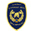 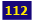 150, 112HasičiHZS –krajské oper.a infor. středisko950 570 110, 113 - HZS        (Pardubice)150, 112HasičiP ČR Ústí n. Orl.974 580 101 - HZS        (Pardubice)150, 112HasičiZdrav. záchr. služba Pardubice466 799 080                - ZZS        (Pardubice)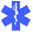 155Záchranná službaKraj. hygien. stanice – ú.o. Ústí n. Orl.465 525 419                - ZZS        (Pardubice)155Záchranná službaMěstská policie Žamberk775 580 581                - ZZS        (Pardubice)155Záchranná službaSpráva a údržba silnic - Žamberk465 612 951               - P ČR      (Ústí nad Orl.)   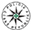 158Policie ČRČEZ Distribuce a.s., poruchy840 850 860               - P ČR      (Ústí nad Orl.)   158Policie ČRVČP, poruchy1239               - P ČR      (Ústí nad Orl.)   158Policie ČRKrajský úřad Pardubice466 026 111Spojení na Městský úřad ORP Žamberk a jeho orgánySpojení na Městský úřad ORP Žamberk a jeho orgánySpojení na Městský úřad ORP Žamberk a jeho orgánySpojení na Městský úřad ORP Žamberk a jeho orgányKrizový štáb ORP465 670 255Odbor obrany a kriz. řízení465 670 218Povodňová komise ORP465 670 255 (218, 300)Odbor životního prostředí465 670 260Starosta města - ORP465 670 301Odbor sociálních věcí a zdravotnictví465 670 230Poř.ObecOvládáníBystřec – HZDČeská Rybná  - HZ                                                 MDlouhoňovice  MHelvíkovice OUDJamné nad OrlicíHZDKameničná Objekt VIKA a.s.MKlášterec nad Orlicí PoštaDLetohrad - Kunčice 116HZDLíšnice - OÚčp 226 – HZ a OÚDPastviny  ZŠDTěchonín OÚčp. 20DZáchlumí OUčp. 46DZáchlumí  - Litice nad Orlicí                                  čp. 14DŽA - Školská 586 ( kotelna- U žirafy)(Žamberk)DŽA - kotelna správy budov-  U Polikliniky(Žamberk)DPoř.ObecPoř.ObecJablonné nad Orlicí (Česká spořitelna – náměstí)Typ : SirkomJak se chovat, když zazní sirénaKolísavý tón sirény znamená vždy určité nebezpečí, které může ohrozit životy a zdraví osob, majetek a ŽP. Podle druhu události je nutné se ukrýt nebo opustit ohrožený prostor a dodržovat opatření stanovená orgány obcí a složkami IZS. Předejte varovný signál sousedům. Nepodceňujte vzniklou situaci!Pokyny k chování osoba) při povodni:     Podle pokynů orgánů obce nebo složek IZS opusťte ohrožený prostor (záplavové území). Při        evakuaci dodržujte zásady opuštění domu (viz bod 3 b. – evakuace).b) při události mimo povodeň:     1. Okamžitě se ukryjte v nejbližší budově.     2. Zavřete okna, dveře a příp. další otvory – může se jednat o únik nebezpečných látek do ovzduší.     3. Zapněte rádio a televizi, poslouchejte obecní rozhlas, příp. elektronickou sirénu, příp. žádejte          informaci od obecního úřadu. Zájemci o službu zasílání hromadných zpráv SMS v Žamberku          obdrží SMS zprávu.     4. Připravte si evak. zavazadlo a prostředky improvizované ochrany. Vyčkejte dalších pokynů.Zkoušky sirénK prověření funkčnosti sirén jsou prováděny zkoušky sirén a to vždy 1. středu v měsíci v 12.00 hod. signálem „Zkouška sirén“ - nepřerušovaný tón v trvání 140 vteřin.Obcím a PO vlastnícím sirénu je doporučeno provést v tomto čase zkoušky sirén v jejich majetku.Co dělat, když je nařízena evakuace- připravit si evakuační zavazadlo – seznam viz níže a označte jej jménem a adresou, - vypnout hlavní uzávěry plyn, voda a EE (mimo přívodu k lednici / mrazáku), zabezpečit majetek a    obydlí, - uzamknout vchodové dveře a označit cedulkou místo provedené evakuace a kontakt,- ověřte zda-li sousedé vědí o dané situaci a o nařízené evakuaci,- přemístit se na shromaždiště (v Žamberku mosty přes D.O.) nebo přímo do evakuačního střediska   (pro Žamberk na autobusovém nádraží), pro obce k budově obecního úřadu (není-li ohrožena   danou událostí), popř. k základní škole,- vzít sebou drobná domácí zvířata krmivo pro ně, hospodářská zvířata odvézt a zabezpečit na    bezpečném místě,- v případě naléhavé potřeby vyžádejte pomoc od obecního úřadu,- při úniku nebezpečných látek do ovzduší použijte improvizovaných prostředků na ochranu   dýchacích cest a povrchu těla (viz bod  3 e - prostředky improvizované ochrany),Evakuační zavazadlo - obsah- osobní doklady, peníze, pojistné smlouvy, důležité dokumenty, platební karty a cennosti- základní trvanlivé potraviny (hl. konzervy), zabalený chléb, pitná vody (cca na 1 – 2 dny)- předměty denní potřeby, jídelní miska, lžíce- přenosné rádio s náhradními bateriemi, mobilní telefon + nabíječka- toaletní a hygienické potřeby, léky, svítilnu,- náhradní prádlo, oděv, obuv, přezůvky- spací pytel, karimatku- kapesní nůž, šití a další nutné potřebyJak provést ukrytí- zavřít a utěsnit dveře, okny a další otvory do domu,- pod dveře dát mokrý hadr,- neschovávat se ve sklepích a snížených podlažích – mohou se zde držet těžší plyny,- dle možností se přemístěte na stranu odvrácenou od místa vzniklé nehody,- informujte se o vzniklé události a vyčkejte pokynů zástupců IZS a obce,- připravte si improvizované prostředky individuální ochrany (viz bod 3 e)Základní opatření nouzového přežitíZákladní opatření nouzového přežití1. Nouzové ubytováníOrganizace a poskytnutí ubytování v předem vytipovaných prostorách, prioritně v majetku obce, kraje a státu (školská zařízení, sport. haly, kulturní sály, …)2. Nouzové stravování    (zásobování zákl. potravinami)Organizace a poskytnutí stravování ve veřejných stravovacích zařízeních – zpravidla školní jídelny. Zabezpečení zásobování základními potravinami v případě rozsáhlé události.3. Nouzové zásobování pitnou       vodouV případě nedostupnosti nebo kontaminace obvyklého zásobování pitnou vodou zabezpečují nouzové zásobování VAK Jablonné n. Orl. a Vencl servis vodovody a kanalizace Žamberk.Způsob: náhradní podzemní zdroj vody, balená voda, cisterny4. Základní nouzové služby     obyvatelstvuUspokojení základních denních potřeb zejména pak: informování osob, zásobování nezbytnými prostředky denní potřeby, zdravotnické služby, sociální služby, psychologické služby, …5. Nouzové dodávky energiíZabezpečení dodávek EE, plynu, vody, tepla, pohonných hmot – včetně využití příp. náhradních zdrojů.6. Organizování humanitární      pomociPoskytnutí adresné a potřebné pomoci, která může vycházet z několika zdrojů: Správa státních hmotných rezerv, A ČR, HZS, obec a další státní i nestátní humanitární organizace a sdružení. Pomoc je zpravidla vydávána cestou obce.Jak se chránit – použité prostředkyK ochraně dýchacích cest použijte navlhčenou roušku (ručník, šála) a chraňte jí nos a ústa. Roušku upevněte v zátylku šátkem (šálou). Oči chraňte uzavřenými brýlemi (lyžařské, motoristické) nebo průhledným igelitovým sáčkem. Ostatní povrch těla chraňte méně prodyšnými materiály (pláštěnka, šusťáková souprava, kombinéza, vysoké boty, pryžové rukavice, kukla, …). Všechny svrchní prostředky je nutné utěsnit. Vhodná je kombinace více vrstev.Po návratu nebo po překonání zamořeného prostoru se v předsíni (chodbě) odstrojte, osprchujte a vezměte čistý oděv. Použitý kontaminovaný svrchní oděv uzavřete do igelitového pytle.1. Přirozená povodeň1. Přirozená povodeňZdroj a příčina vznikua) vytrvalé srážky – zvednutí hladin tokůb) rychlé tání sněhu (často spojené s dešť. srážkami) c) ledové jevy (omezení, ucpání koryta ledem)Místo vzniku, rozsah, ohrožený prostor- Divoká Orlice :  Klášterec n. Orl., Nekoř, Líšnice,  Žamberk,    Helvíkovice, Záchlumí - Tichá Orlice : Těchonín, Sobkovice (okrajově),  Mistrovice      (kamenolom),  Jablonné n. Orl., Verměřovice, Letohrad - Ostatní toky :           Bystřecký potok – Bystřec           Rybná - Česká Rybná           Záhorský potok – Dlouhoňovice           Jamenský potok - Jamné n. Orl.           Horský potok – Kunvald           Rokytenka – Kunvald, Žamberk           Lukavský potok – Lukavice, Letohrad           Orličský potok – Orličky, Jablonné n. Orl.           Těchonínský potok - TěchonínDoba vznikuV průběhu celého roku.Ohrožení obyvatelstvaANO - velké.  V řádu stovek až tisíce osob.Doporučení obyvatelstvu na sebeochranu-Zabezpečit si včasné varování a podání informace.-Zásoba potravin a pitné vody na 1-2 dny.-Znalost a provedení evakuace.-Připravenost k ochraně své nemovitosti a majetku.Požadavky na ochranu obyvatelstva- Varování a včasné informování obyvatel- Evakuace- Nouzové přežití- Humanitární pomoc.Přípravná opatřeníNápravná opatření- připravenost požadavků na OO,- záchranné a likvidační práce (příprava osob, techniky, materiál.   vybavení),- objízdné trasy, obnovení dopravy- ochrana a střežení záplavového území- odvoz komunálního odpaduNásledně vyvolané negativní události-Kontaminace pitné vody (ohrožení dodávek pitné vody)-Úniky ropných a nebezpečných látek a poškození ŽP-Omezení nebo přerušení dopravy a zásobování-Přerušení dodávek energií – hlavně EE-Možný následný vznik epidemieZasahující řídící a spolupracující složky, orgány a subjekty s regionální působnostía) složky IZS: 1. HZS Pard.kraje,       2. JPO obce,       3. P ČR ,          4. ZZS     další složky IZS: armáda ČR, ČČK, Vodní záchr. služba, humanit.                                 organizaceb) řídící složky: 1. Povodňová komise obce a Povodňová komise ORP                           2. KŠ ORP                           3. KOPIS HZSc) spolupracující složky: PLA, s.p., Lesy ČR, a.s. , subjekty nouzového zásobování vodou,   poskytovatelé sil a prostředků..2. Zvláštní povodně pod VD2. Zvláštní povodně pod VDZdroj a příčina vzniku1. Narušením tělesa hráze a hradících konstrukcí      přirozenými/přírodními podmínkami.2. Narušením hrázového tělesa a hradících konstrukcí      teroristickým (kriminálním) činem.Místo vzniku, rozsah, ohrožený prostorVodní dílo Pastviny  - hráz v k.ú. Nekoř na toku Divoká Orlice.Ohrožené obce: Nekoř, Líšnice, Žamberk, Helvíkovice, ZáchlumíDoba vznikuV průběhu celého roku.Ohrožení obyvatelstvaAno – střední  (v řádu stovek osob), max. do 2000 osob.Doporučení obyvatelstvu na sebeochranuZabezpečení včasného varování od přísl. orgánu.Provedení okamžité evakuace.Ochrana nejdůležitějšího majetku.Požadavky na ochranu obyvatelstvaOkamžité varování a tísňová informace.Evakuace osob – přemístění osob ze záplavových a ohrožených území.Nouzové přežití – zajistit pro cca 30% evakuovaných.Ochrana majetku v evakuačních zónách.Přípravná opatřeníNápravná opatření- připravenost požadavků na OO a úkolů OO,- záchranné a likvidační práce (příprava osob, mater. vybavení),- objízdné trasy, obnovení dopravy- ochrana a střežení záplavového území- odvoz komunálního odpaduNásledně vyvolané negativní události-Kontaminace pitné vody (ohrožení dodávek pitné vody).-Úniky ropných a nebezpečných látek a poškození ŽP.-Omezení nebo přerušení dopravy a zásobování.-Přerušení dodávek energií – hlavně EE.-Možný vznik epidemie.Zasahující řídící a spolupracující složky, orgány a subjekty s regionální působnostía) složky IZS: 1. HZS Pard.kraje,       2. JPO obce,       3. P ČR ,          4. ZZS     další složky IZS: Armáda ČR, ČČK, Vodní záchr. služba, humanitární        organizaceb) řídící složky: 1. Povodňová komise obce a Povodňová komise ORP                          2. KŠ ORP                          3. KOPIS HZSc) spolupracující složky: PLA, s.p., majitelé komunikací, subjekty      nouzového zásobování vodou, poskytovatelé sil a prostředků.3. Přívalová (blesková) povodeň3. Přívalová (blesková) povodeňZdroj a příčina vznikukrátkodobé srážky o velké intenzitě (srážky nad 30mm/m2 za 1 hod.)Místo vzniku, rozsah, ohrožený prostorObce, které mají v okolí rozsáhlé, vyvýšené a svažité plochy, které usměrní srážky do obce.Doba vznikuV průběhu celého roku, hlavně pak v letních měsícíchOhrožení obyvatelstvaANO - nižší.  V řádu desítek až stovek osob.Doporučení obyvatelstvu na sebeochranu- Sledování meteorologických předpovědí a výstrah.-Zabezpečit si včasné varování a podání informace.-Zásoba potravin a pitné vody na 1-2 dny.-Znalost a provedení evakuace.-Připravenost k ochraně své nemovitosti a majetku.Požadavky na ochranu obyvatelstva- Varování a včasné informování obyvatel- Okamžitá evakuace- Nouzové přežití- Humanitární pomoc.Přípravná opatřeníNápravná opatření- připravenost úkolů OO,- záchranné a likvidační práce (příprava osob, techniky, materiál.   vybavení),- objízdné trasy, obnovení dopravy- ochrana a střežení postiženého území- odvoz komunálního odpadu a zničeného materiálu Následně vyvolané negativní události-Kontaminace pitné vody (ohrožení dodávek pitné vody)-Úniky ropných a nebezpečných látek a poškození ŽP-Omezení nebo přerušení dopravy a zásobování-Lokální přerušení dodávek energií – hlavně EEZasahující řídící a spolupracující složky, orgány a subjekty s regionální působnostía) složky IZS: 1. HZS Pard. kraje,       2. JPO obce,       3. P ČR ,         4. ZZS     další složky IZS: ČČK, humanit. organizaceb) řídící složky: 1. Povodňová komise obce a Povodňová komise ORP                           2. KŠ ORP (dle rozsahu situace)                           3. KOPIS HZSc) spolupracující složky: PLA, s.p., Lesy ČR, a.s., poskytovatelé sil a     prostředků…4. Extrémní dlouhodobé sucho4. Extrémní dlouhodobé suchoZdroj a příčina vznikuAbsence srážek často umocněná suchým větrem a vyššími teplotami. Převážně jihovýchodní proudění.   (v současnosti se změnou klimatu nárůst rizika)Místo vzniku, rozsah, ohrožený prostorZpravidla celý správní obvod ORP a převážná část ČR.Doba vznikuPřevážně v období květen – září.Ohrožení obyvatelstvaAno – velké, v řádu tisíců obyvatel.Doporučení obyvatelstvu na sebeochranuZásoby potravin a pitné vody min. na 2 dny.Úsporná opatření při hospodaření s vodou.Zvýšená hygienická pravidla.Zvýšená protipožární opatření, připravenost k hašení požárů.Požadavky na ochranu obyvatelstvaPřímé ohrožení: Hlavně nemocní, starší lidé a malé děti.Nepřímé ohrožení: a) neúroda zemědělských plodin (vliv na živočišnou i rostlinnou     výrobu)
b) nedostatek vody, hlavně pitnéc) rozsáhlé požáry lesů, objektůd) šíření nakažlivých nemocí (epidemie)e) omezení činnosti podniků a služeb.Přípravná opatřeníNápravná opatřeníNouzové zásobování potravinami a pitnou vodou.Opatření proti vzniku a při hašení požárů.Regulační opatření v zásobování. Řízená distribuce vody a potravin. Vytyčení základních hygienických opatření.Posílení zdravotnických služeb.Mezinárodní humanitární pomoc.Kontrolní činnost při dodržování zákazů v oblasti hospodaření s vodou, požární ochrany, regulačních opatření, distribuce nedostatkových surovin.Následně vyvolané negativní událostia) epidemie a epizootieb) rozsáhlé požáryc) nepokoje osob, nárůst krádeží a rabováníd) absence pitné i užitkové vodye) částečné omezení chodu ekonomiky státu.Zasahující řídící a spolupracující složky, orgány a subjekty s regionální působnostía) složky IZS: 1. HZS Pard.kraje,       2. JPO obce,       3. P ČR ,          4. ZZS     další složky IZS: Armáda ČR, ČČK, hygienická stanice, veterinární     správa, subjekty nouz. zásobování vodou, nemocnice.b) řídící složky: 1. KŠ ORP                          2. KOPIS HZSc) spolupracující složky: Lesy ČR, a.s., PLA, s.p., výrobci pitné vody,     zemědělské podniky, bezpečnostní složky.5. Extrémní vítr5. Extrémní vítrZdroj a příčina vznikuKlimatická změnaMísto vzniku, rozsah, ohrožený prostorZpravidla celý správní obvod ORP a část ČR.Doba vznikuV průběhu celého roku.Ohrožení obyvatelstvaAno – střední, v řádu tisíců obyvatel.Doporučení obyvatelstvu na sebeochranuZásoby potravin a pitné vody min. na 2 dny.Náhradní zdroj topení a osvětleníPožadavky na ochranu obyvatelstvaPřímé ohrožení: Zranění pádem předmětů a částí domů.Nepřímé ohrožení: a) dlouhodobý výpadek el. energie
b) nedostatek vody, hlavně pitnéc) problémy s vytápěním bytůd) problémy s možností přípravy teplé stravye) omezení zdravotních služeb, činnosti podniků a veřejných služeb.Přípravná opatřeníNápravná opatřeníZásobování rozhodujících služeb z nouzových zdrojů el. energie.Nouzové zásobování pitnou vodou, potravinami.Posílení zdravotnických služeb.Evakuace vybraných osob z nevytápěných bytů.Nouzové vytápění bytů. Zabezpečení otopu pro vybrané osoby a prostory.Zásobování náhrad. zdrojů EE PHM.Zajištění bezpečnosti proti pádu poškozených stromů, domů, …Následně vyvolané negativní událostia) nemoci z chladub) nedostatek pitné vodyc) absence telef. spojeníd) poškození domůe) omezení dopravy, přerušení některých železn. spojůZasahující řídící a spolupracující složky, orgány a subjekty s regionální působnostía) složky IZS: 1. HZS Pard.kraje,       2. JPO obce,       3. P ČR ,     4. ZZS           další složky IZS: vyčleněné síly a prostředkyb) řídící složky:  1. KŠ ORP                            2. KOPIS HZSc) spolupracující složky: ČEZ, ČEPS, A ČR, SÚS Pardubického kraje, ŘSD,     České dráhy, Lesy ČR, a.s., uhelné sklady, 6. Sníh, sněhové kalamity, náledí, námrazy6. Sníh, sněhové kalamity, náledí, námrazyZdroj a příčina vznikuRozsáhlé sněhové přeháňky, silné mrazy, vysoká sněhová pokrývka, tání a následné mrazy.Místo vzniku, rozsah, ohrožený prostorMůže být postižen celý správní obvod ORP, hlavně pak výše položené obce.Doba vznikuV zimním období.Ohrožení obyvatelstvaANO – malé, v řádu desítek až stovek osob. Doporučení obyvatelstvu na sebeochranuZásoby potravin min. 2 dny.Záložní zdroje energií.Požadavky na ochranu obyvatelstvaNouzové zásobování potravinami a pitnou vodou.Zásobování zákl. druhy energií (otop, elektřina, PHM).Zabezpečení zdravotnické pomoci (dostupnost).Přípravná opatřeníNápravná opatřeníOmezení – přerušení dopravy v daných prostorách – objízdné trasy do dané obce. Možná evakuace dílčích poškozených nemovitostí. Příprava sil a prostředků na zprovoznění komunikací. Náhradní zdroje energií (EC, otop).Následně vyvolané negativní událostia) přerušení dopravyb) přerušení zásobováníc) dílčí přerušení dodávek elektrické energied) omezení výroby a služeb (nedostupnost části zaměstnanců a mater.     technického zabezpečení)Zasahující řídící a spolupracující složky, orgány a subjekty s regionální působnostía) složky IZS: 1. HZS Pard.kraje,       2. JPO obce,       3. P ČR ,     4. ZZS           další složky IZS: A ČR, vyčleněné síly a prostředkyb) řídící složky: 1. KŠ ORP                          2. KOPIS HZSc) spolupracující složky: SÚS Pardubického kraje, ŘSD, Lesy ČR, a.s.,    ČEZ, uhelné sklady, letecká služba (zásobování).7. Rozsáhlé lesní požáry7. Rozsáhlé lesní požáryZdroj a příčina vznikuPřevážně v období sucha umocněné větrem.Neopatrností při lesních pracích.Porušení základních pravidel a zákazů ze strany návštěvníků lesa.Samovznícení, blesk.Místo vzniku, rozsah, ohrožený prostorLesní masivy: a) Žamberské lesy – Kunvald, Klášterec n.O., Č. Petrovice                        b) oblast Suchého vrchu – Těchonín, Jamné n.O., Orličky                        c) Vamberecko-Litické lesy – Litice n.O., ZáchlumíDoba vznikuV období sucha, hlavně v letních měsících.Ohrožení obyvatelstvaAno, ale malé, v řádu jednotlivců až desítek osob.Doporučení obyvatelstvu na sebeochranuOkamžitě opustit ohrožený prostor (les).V případě ohrožení vlastního majetku (obydlí) – ochrana majetku, zvířectva, provedení evakuace.Požadavky na ochranu obyvatelstvaEvakuace ohrožených nemovitostí.Ochrana před zplodinami hoření – ukrytí, evakuace.Zabezpečení elektr. energie (možné přerušení dodávek).Přípravná opatřeníNápravná opatřeníObjízdné trasy při omezení – přerušení dopravy (železniční i silniční).Příprava sil a prostředků pro hašení požárů a obnovení dopravy.Nouzové přežití pro evakuované osoby a domácí  zvířectvo.Následně vyvolané negativní událostia) Omezení – přerušení dopravy.b) Přerušení dodávek elektrické energie.c) Znečištění ovzduší zplodinami hoření.Zasahující řídící a spolupracující složky, orgány a subjekty s regionální působnostía) složky IZS: 1. HZS Pard.kraje,       2. JPO obce,       3. P ČR ,     4. ZZS          další složky IZS: vyčleněné síly a prostředkyb) řídící složky: 1. KŠ ORP                           2. KOPIS HZSc) spolupracující složky: A ČR, SÚS Pardubického kraje, ŘSD, České     dráhy, Lesy ČR, a.s. a další majitelů lesů, ČEZ, VČP.7a. Požáry a exploze velkého rozsahu      7a. Požáry a exploze velkého rozsahu      Zdroj a příčina vznikuRozsáhlé požáry vybraných zařízení a objektů.  (mimo požáru lesa)Místo vzniku, rozsah, ohrožený prostorVe správním obvodu ORP neexistuje právnická osoba, která by podnikala s výrazným množstvím hořlavých a výbušných látek.Ohrožujícími zařízeními jsou čerpací stanice pohonných hmot, včetně LPG.  ČS PHM: Žamberk: ul. ČSA a ul. Zemědělská;  Letohrad: ul. Šedivská; Jablonné n. Orl. – ul. A. Hanuše; oboustranně silnice I.tř. Nekoř – Šedivec.  ČS LPG: Žamberk, ul. Zemědělská; oboustranně silnice I.tř. Nekoř – Šedivec;  Šedivec – Autocentrum Kalousek. Ohrožení představují i obytné domy a subjekty s vlastní nádrží LPG jako zdroje pro vytápění.Ohrožený prostor až do vzdálenosti 200 m od zdroje.Největší riziko požáru a výbuchu je při přečerpávání látek z mobilní cisterny.Za určitých podmínek může dojít k výbuchu a úniku nebezpečných látek při požáru v podniku Agro Žamberk a.s., které skladuje větší množství dusíkatých látek (hnojiv) a PHM.Doba vznikuV průběhu celého roku.Ohrožení obyvatelstvaANO – malé. V řádu jednotlivců až desítek osob.Doporučení obyvatelstvu na sebeochranuZnalost zásad ukrytí a použití prostředků improvizované ochrany.Požadavky na ochranu obyvatelstvaVarování a informování osob.Ukrytí osob a použití prostředků improvizované ochrany.Evakuace osob z ohrožených prostorů.Přípravná opatřeníNápravná opatřeníZabezpečení manipulace s PHM a LPG v souladu s předpisy a normami.Dekontaminace zasažených prostor.Následně vyvolané negativní událostiZnečištění ovzduší, vody zplodinami hoření a ropnými produkty.Omezení dopravy a činnosti v daných prostorách.Únik ropných látek do ŽP.Zasahující řídící a spolupracující složky, orgány a subjekty s regionální působnostía) složky IZS: 1. HZS Pard.kraje,       2. JPO obce,       3. P ČR ,     4. ZZS          další složky IZS: vyčleněné síly a prostředky, b) řídící složky:  1. KŠ ORP                            2. KOPIS HZSc) spolupracující složky: Majitel ČS, inspekce ŽP.8. Epidemie, pandemie               (výchozím dokumentem je Pandemický plán ČR na web stránkách Mzdr ČR)8. Epidemie, pandemie               (výchozím dokumentem je Pandemický plán ČR na web stránkách Mzdr ČR)Zdroj a příčina vznikuVýskyt infekčního onemocnění – zvýšení nemocnosti osob nad obvyklou hranici (při pandemii do výše 30 %.)Místo vzniku, rozsah, ohrožený prostorKterákoli část (obec) správního obvodu ORP, nebo celé území ORP, kraje, státu.Doba vznikuV průběhu celého roku.  Ohrožení obyvatelstvaANO – střední. V rozsahu 10% - 30%. (tj. až 8,5 tisíce osob v ORP = pandemie).Rizikové skupiny:a) fyzické osoby přicházejícími do styku s nemocnými osobami (hlavně     zdravotnický a ošetřující personál),b) osoby starší 65 let (hlavně umístěné ve zdravotnických a sociálních     zařízeních),c) osoby s onemocněním dých. cest, cév, srdce, ledvin, diabetem,d) mladiství od 6 měsíců do 18 letDoporučení obyvatelstvu na sebeochranuDodržovat epidemiologická opatření, řídit se pokyny přísl. orgánů.Dodržovat přísné hygienické zásady a preventivní opatření.Včas rozpoznat příznaky nemoci.Požadavky na ochranu obyvatelstvaInformování obyvatel o dané nákaze a pravidlech chování.Izolace jednotlivců (karanténa), uzávěry daných prostor a obcí.Zabezpečení zásobování uzavřených prostor.Zvýšené zdravotnické a hygienické zabezpečení. Přísná hygienická pravidla.Případní evakuace osob z ohniska nákazy.Uzávěry společných prostor, veřejných a školských zařízení, zákaz shromažďování.Zabezpečení očkovacích látek, léčiv a dezinfekčních prostředků.Dekontaminace osob a dezinfekce materiálu a prostorů.Přípravná opatřeníNápravná opatřeníVymezení ohniska, zdroje nákazy a cest šíření.Vytyčení uzávěr, stanovení zákazů a opatření.Zabezpečení léčiv, zdravotnic. prostředků a dezinfekce materiálu.Vytyčení skupin osob pro preventivní očkování.Zřízení nouzových izolací pro nemocné včetně obsluhy.Kontrola plnění zákazů a opatření, ostraha uzávěr.Zabezpečení nouzového chodu veřejné správy (MěÚ).Dle potřeby nouzové zásobování pitnou vodou a potravinami. Pravidelné rozbory.Zvýšená opatření při likvidaci odpadů.Utracení nemocných zvířat.Následně vyvolané negativní událostia) Omezení činnosti veřejné správy, dopravy, služeb pro obyvatelstvo. b) Omezení zásobování.c) Možná kontaminace pitné vody a potravin.d) Ekonomické ztráty (nefunkčnost právnických a podnikajících     fyz. osob).e) Nároky na pohřebnictví.Zasahující řídící a spolupracující složky, orgány a subjekty s regionální působnostía) složky IZS: 1. HZS Pard.kraje,       2. JPO obce,       3. P ČR ,     4. ZZS           další složky IZS: vyčleněné síly a prostředky, nemocnice, orgány      hygieny (KHS),b) řídící složky:  1. KŠ ORP                            2. KOPIS HZS                            3. Nákazová komise kraje (při KHS)c) spolupracující složky:  A ČR, bezpečnostní složky 9. Epizootie              9. Epizootie              Zdroj a příčina vznikuVýskyt infekčního onemocnění zvířat – zvýšená nemocnost nad obvyklou hranici.Místo vzniku, rozsah, ohrožený prostorKterákoli část (obec) správního obvodu ORP, nebo celé území ORP, kraje, státu.Doba vznikuV průběhu celého roku.  Ohrožení obyvatelstvaANO - malé.   V řádu desítek osob.Doporučení obyvatelstvu na sebeochranuDodržovat mimořádná veterinární opatření a zásady pro stanovené uzávěry.Neprodleně hlásit úhyn / onemocnění domácích zvířat.Dodržovat osobní hygienu.Požadavky na ochranu obyvatelstvaInformování obyvatel o dané nákaze a pravidlech chování.Izolace jednotlivců (karanténa), uzávěry daných chovů, prostor a obcí.Zabezpečení zásobování uzavřených prostor.Zvýšené zdravotnické a hygienické zabezpečení. Přísná hygienická pravidla.Případní evakuace osob z ohniska nákazy.Uzávěry společných prostor, veřejných a školských zařízení, zákaz shromažďování.Zabezpečení očkovacích látek, léčiv a dezinfekčních prostředků.Dekontaminace osob a dezinfekce materiálu a prostorů.Přípravná opatřeníNápravná opatřeníVymezení ohniska, zdroje nákazy a cest šíření.Vydání mimořádných veterinárních opatření (KVS).Vytyčení uzávěr, stanovení zákazů a opatření. Zvýšení veterinárního dozoru.Vytyčení prostorů pro likvidaci zvířat a stanovení způsobu jejich likvidace (stanovení příp. zahrabovišť – pro ORP: Orlice, Sobkovice, Záchlumí). Zabezpečení dezinfekci materiálu a léčiv.Kontrola plnění zákazů a opatření, ostraha uzávěr.Dle potřeby nouzové zásobování pitnou vodou a potravinami. Pravidelné rozbory.Zvýšená opatření při likvidaci odpadů.Následně vyvolané negativní událostia) Omezení činnosti zemědělských podniků a výrobců potravin. b) Omezení zásobování urč. druhy potravin.c) Možná kontaminace pitné vody a potravin.d) Ekonomické ztráty (nefunkčnost urč. právnických a podnikajících     fyz. osob).e) Nároky na likvidaci utracených zvířat.Zasahující řídící a spolupracující složky, orgány a subjekty s regionální působnostía)  složky IZS: 1. HZS Pard.kraje,       2. JPO obce,       3. P ČR ,     4. ZZS           další složky IZS: vyčleněné síly a prostředky, orgány hygieny, orgány      veterinární správy.b) řídící složky:  1. KŠ ORP                            2. KOPIS HZSc) spolupracující složky: A ČR, bezpečnostní složky , kafilérie.10. Únik nebezpečných chemických látek (NL)         10. Únik nebezpečných chemických látek (NL)         Zdroj a příčina vznikuZdroj: - dopravní nehoda při přepravě NL           - havárie ve společnostech a zařízeních, kde manipulují              s nebezpeč. chemickými látkami: OEZ Letohrad, Agro Žamberk,             Měst. koupaliště Žamberk           - kriminální (teroristický čin)Příčina: selhání lidského faktoru, porušení povinností.Místo vzniku, rozsah, ohrožený prostora) Nebezpečné chemické látky jsou přepravovány po silnici a rovněž   po železnici = ohrožení podél přepravní trasy,b) Havárie v podniku manipulujícím s chemickými látkami = ohrožení území v blízkosti podniku,c) únik nebezpečné látky na koupalištích (zpravidla chlor) = ohrožení v blízkosti zařízeníd) Teroristický čin – ohrožení malého prostoru.Doba vznikuV průběhu celého roku.Ohrožení obyvatelstvaPoloměr prostoru ohroženíANO – malé. Hlavně poleptání dýchacích cest.V případě havárie, úniku nebezpečné látky je poloměr ohrožení (vzdálenost od centra havárie):- Dopravní nehoda na silnici a železnici – minimálně 100 m- OEZ Letohrad - minimálně 200 m- Agro Žamberk - minimálně 100 m- Měst. koupaliště Žamberk - minimálně 100 mDoporučení obyvatelstvu na sebeochranuZnalost zásad ukrytí a použití prostředků improvizované ochrany.Znalost zásad evakuace a dle možností mít zajištěno náhradní ubytování – v případě ORP Žamberk bude zpravidla dostačující zásada ukrytí a improvizované ochrany.Požadavky na ochranu obyvatelstva(hlavně v blízkosti vybraných objektů)Varování a informování osob.Ukrytí osob a použití prostředků improvizované ochrany!Evakuace osob z ohrožených prostorů – u ORP Žamberk výjimečně.Dekontaminace osob, materiálu.Přípravná opatřeníNápravná opatřeníKvalitní zabezpečení přepravy chemic. látek.Kvalitní skladování a zabezpečení chemic. látek v daných objektech.Včasné varování při úniku nebezpečných látek.Kvalita zabezpečení ochrany a činností při manipulaci s těmito látkami.Následně vyvolané negativní událostiZnečištění ovzduší, vody, potravin chemickými látkami.Krátkodobé zamoření prostor.Omezení dopravy a činností v daných prostorách.Zasahující řídící a spolupracující složky, orgány a subjekty s regionální působnostía) složky IZS: 1. HZS Pard. kraje,       2. JPO obce,       3. P ČR ,     4. ZZS          další složky IZS: vyčleněné síly a prostředky, orgány hygieny.b) řídící složky:  1. KŠ ORP (v případě rozsáhlého úniku)                            2. KOPIS HZSc) spolupracující složky: majitelé daného zařízení, doprav. prostředku.11. Radiační havárie          11. Radiační havárie          Zdroj a příčina vznikuZdroj: - dopravní nehoda při přepravě           - havárie v jaderné elektrárně           - kriminální (teroristický čin)Příčina: selhání lidského faktoru, porušení povinností.Místo vzniku, rozsah, ohrožený prostora) Radioaktivní materiál je zpravidla přepravován po železnici – lokální    ohrožení podél žel. tratě,b) Havárie JE – Temelín, Dukovany – plošné ohrožení území ORP,c) Teroristický čin – ohrožení malého prostoru.Doba vznikuV průběhu celého roku.Ohrožení obyvatelstvaANO – malé. Hlavně radioaktivním zářením.Doporučení obyvatelstvu na sebeochranuZnalost zásad ukrytí a použití prostředků improvizované ochrany.Znalost zásad evakuace a dle možností mít zajištěno náhradní ubytování.Požadavky na ochranu obyvatelstvaVarování a informování osob.Ukrytí osob a použití prostředků improvizované ochrany.Evakuace osob z ohrožených prostorů.Dekontaminace osob, materiálu.Nouzové zásobování.Přípravná opatřeníNápravná opatřeníKvalitní zabezpečení přepravy a včasné varování při úniku radioakt. látek.Kvalita zabezpečení ochrany a činnosti v jaderných elektrárnách. Přísná evidence a zabezpečení radiaktiv. látek, nosičů.Následně vyvolané negativní událostiZnečištění ovzduší, vody, potravin radioaktivními látkami.Dlouhodobé zamoření prostor.Omezení dopravy a činností v daných prostorách.Zasahující řídící a spolupracující složky, orgány a subjekty s regionální působnostía) složky IZS: 1. HZS Pard.kraje,       2. JPO obce,       3. P ČR ,     4. ZZS          další složky IZS: vyčleněné síly a prostředky, orgány hygieny, Státní úřad pro jadernou bezpečnost.b) řídící složky:  1. KŠ ORP                            2. KOPIS HZSc) spolupracující složky: A ČR, bezpečnostní složky.12. Narušení dodávek energií – plyn      12. Narušení dodávek energií – plyn      Zdroj a příčina vznikuZdroj: narušení dodávek plynu z Ruska, popř. z tranzitních zemí (Ukrajina).Příčina: politické a ekonomické spory mezi státy, přírodní pohromy, terorismus.Místo vzniku, rozsah, ohrožený prostorNedostatek zemního plynu vznikne na celém území ČR a v převážné většině zemí EU.  ČR má vlastní zásoby v rozsahu 20 – 30 % roční spotřeby.Doba vznikuV průběhu celého roku, hlavně v zimních měsících při zvýšené spotřebě plynu. Ohrožení obyvatelstvaANO – střední. Ohrožení plošné.Požadavky na ochranu obyvatelstvaZabezpečení teplem (náhradní zdroje).Zásobování potravinami.Zdravotnické zabezpečení.Doporučení obyvatelstvu na sebeochranu- vlastní náhradní zdroje – tepla a pro přípravu stravy,- snížení spotřeby energií,- dle nutnosti vlastní evakuace,Přípravná opatřeníNápravná opatřeníPříprava opatření při snížení dodávek plynu (stanovení priorit).Náhradní zdroje energie (na pevná paliva, na elektrickou energii). Nouzové zásobování obyvatelstva, příp. regulační opatření.Zabezpečení funkčnosti zdravotnictví a veřejné správy.Následně vyvolané negativní událostiOmezení činnosti veřejných zařízení, zdravotnických a školských zařízení – pokud jako zdroj tepla využívají plyn. Omezení činnosti výrobních podniků a služeb.Zasahující řídící a spolupracující složky, orgány a subjekty s regionální působnostía) složky IZS: 1. HZS Pard. kraje,       2. JPO obce,       3. P ČR ,     4. ZZS          další složky IZS: majitelé záložních zdrojů energiíb) řídící složky:  KŠ ORPc) spolupracující složky: Innogy (dodavatel plynu), majitelé a distributoři dalších zdrojů energií.13. Narušení dodávek energií – elektrická energie (EE)      13. Narušení dodávek energií – elektrická energie (EE)      Zdroj a příčina vznikuZdroj: narušení dodávek EE z tuzemských zdrojů, vyřazení 1 až 2 jaderných elektráren z provozu, vážné narušení rozvodné sítě a rozvoden.Příčina: přírodní pohromy, terorismus, závažné havárie na JE.Místo vzniku, rozsah, ohrožený prostorNedostatek EE vznikne na části území ČR. Při poškození rozvodné sítě i na menším území (obec).Doba vznikuV průběhu celého roku.Ohrožení obyvatelstvaANO – střední. Ohrožení plošné.Požadavky na ochranu obyvatelstvaZabezpečení teplem (náhradní zdroje). Zásobování potravinami a základními životními potřebami.Zdravotnické zabezpečení.Náhradní způsob informování obyvatel.Zvýšená ostraha majetku (absence veřejného osvětlení).Omezení činnosti veřejných služeb.Příp. evakuace osob z vybraných obydlí a zařízení a nouz. zásobování.Doporučení obyvatelstvu na sebeochranu- vlastní náhradní zdroje – pro zabezpečení tepla a pro přípravu stravy,- snížení spotřeby energií,- dle nutnosti vlastní evakuace,Přípravná opatřeníNápravná opatřeníPříprava opatření při snížení dodávek EE (stanovení priorit).Náhradní zdroje energie (EC, na pevná paliva, plyn). Nouzové zásobování obyvatelstva, příp. regulační opatření.Zabezpečení funkčnosti zdravotnictví a veřejné správy.Zabezpečení základní funkčnosti želez. dopravy.Následně vyvolané negativní událostiOmezení činnosti veřejných zařízení, zdravotnických a školských zařízení – pokud jako zdroj tepla využívají EE. Omezení činnosti výrobních podniků a služeb. Omezení, nebo absence telefonního spojení.Zasahující řídící a spolupracující složky, orgány a subjekty s regionální působnostía) složky IZS: 1. HZS Pard. kraje,       2. JPO obce,       3. P ČR ,     4. ZZS           další složky IZS: majitelé záložních zdrojů energiíb) řídící složky:  1. KŠ ORP   c) spolupracující složky: ČEZ, majitelé a distributoři dalších zdrojů energií.14. Narušení dodávek ropy a ropných produktů velkého rozsahu      14. Narušení dodávek ropy a ropných produktů velkého rozsahu      Zdroj a příčina vznikuZdroj: -narušení dodávek ropy ze zemí býv. Sovětského svazu, popř. z tranzitních zemí (Ukrajina, Bělorusko)- spory na Arabském poloostrově (Blízký východ)Příčina: politické a ekonomické spory mezi státy.Místo vzniku, rozsah, ohrožený prostorNedostatek ropných produktů vznikne na celém území ČR a převážné většině zemí EU.Doba vznikuČR má vlastní zásoby min. na 90 dnů. K určitým opatřením a omezením bude docházet již v této době.Ohrožení obyvatelstvaANO – malé. Ohrožení plošné.Požadavky na ochranu obyvatelstvaZásobování potravinami a pitnou vodou.Zdravotnické zabezpečení.Zabezpečení nezbytné veřejné dopravy.Doporučení obyvatelstvu na sebeochranu- omezení vlastní dopravy- úsporná opatření.Přípravná opatřeníNápravná opatřeníPříprava opatření při vyhlášení stavu ropné nouze dle zákona č. 189/1999 Sb.Dohovory a zabezpečení krizové činnosti u vybraných 3 ČS PHM (Žamberk, Letohrad, Jablonné n.O.) a organizace výdeje PHM.Regulační opatření v distribuci PHM.Kontrolní činnost vybraných subjektů veřejnou správou (vyhlášených opatření).Příprava na distribuci karet pro výdej PHM.Následně vyvolané negativní událostiOmezení dopravy – zásobování, služby, doprava materiálu.Omezení provozu soukromých vozidel.Zasahující řídící a spolupracující složky, orgány a subjekty s regionální působnostía) složky IZS: 1. HZS Pard.kraje,       2. JPO obce,       3. P ČR ,     4. ZZS          další složky IZS: Městská policie, A ČRb) řídící složky:  1. KŠ ORPc) spolupracující složky: majitelé ČS PHM, bezpečnostní složky (ostraha    vyčleněných ČS PHM)15. Narušení dodávek potravin velkého rozsahu      15. Narušení dodávek potravin velkého rozsahu      Zdroj a příčina vznikuZdroj: Nefunkčnost výrobních zařízení (pekárny, masny, mlékárny), omezení funkčnosti živočišné výroby (epizootie,…), neúroda potravin (sucho, epifytie,…)Příčina: přírodní pohromy, terorismus, dlouhodobé přerušení dodávek energií.Místo vzniku, rozsah, ohrožený prostorNedostatek potravin vznikne na celém nebo větší části území ČR. Doba vznikuV průběhu celého roku.Ohrožení obyvatelstvaANO –střední. Ohrožení plošné.Požadavky na ochranu obyvatelstvaZásobování potravinami, popř. nouzové stravování.Zdravotnické zabezpečení (hl. starší osoby a děti).Doporučení obyvatelstvu na sebeochranuPřiměřená zásoba skladovatelných potravin na několik dnů.Snížení denních dávek potravin.Využití alternativních zdrojů tělesné energie.Snížení energetického výdeje u osob.Přípravná opatřeníNápravná opatřeníPříprava opatření při snížení dodávek potravin (stanovení priorit, nařízení).Nouzové zásobování obyvatelstva, regulační opatření.Zabezpečení funkčnosti zdravotnictví a veřejné správy.Zabezpečení bezpečnosti a pořádku při distribuci potravin, zabránit panice a rabování. Kontroly dodavatelů, výrobních podniků, distributorů a prodejců.Zabezpečit nezávadnost distribuovaných potravin.Následně vyvolané negativní událostiOmezení činnosti veřejných zařízení, zdravotnických a školských zařízení.  Omezení činnosti výrobních podniků a služeb.Korupce a násilí při nouzovém výdeji potravin.Zasahující řídící a spolupracující složky, orgány a subjekty s regionální působnostía) složky IZS: 1. HZS Pard.kraje,    2. P ČR ,     3. ZZS          další složky IZS:  A ČR, měst. policieb) řídící složky:  1. KŠ ORP   c) spolupracující složky: výrobci potravin, prodejci.    bezpečnostní složky – ochrana míst distribuce a výdeje potravin.16. Narušení dodávek pitné vody velkého rozsahu      16. Narušení dodávek pitné vody velkého rozsahu      Zdroj a příčina vznikuZdroj: Nefunkčnost výrobních zařízení (vodárenské podniky), snížení funkčnosti a vydatnosti zdrojů, kontaminace  (sucho, epidemie,…)Příčina: přírodní pohromy, terorismus, dlouhodobé přerušení dodávek EE.Místo vzniku, rozsah, ohrožený prostorNedostatek pitné vody vznikne na větší části území ČR nebo na dílčím území (obec). Doba vznikuV průběhu celého roku. Hlavně v období výrazného sucha.Ohrožení obyvatelstvaANO – střední. Ohrožení plošné.Požadavky na ochranu obyvatelstvaNouzové zásobování pitnou vodou.Zdravotnické zabezpečení (hl. starší osoby a děti).Doporučení obyvatelstvu na sebeochranuPřiměřená zásoba skladovatelných zásob pitné vody na několik dnů.Snížení spotřeby vody.Omezení tělesné aktivity.Jako pitnou vodu využívat prověřené zdroje.Přípravná opatřeníNápravná opatřeníPříprava opatření při snížení dodávek pitné vody (stanovení priorit, nařízení).Nouzové zásobování obyvatelstva, regulační opatření.Zabezpečení funkčnosti zdravotnictví a veřejné správy.Příprava nouzových zdrojů vody.Zabezpečení bezpečnosti a pořádku při distribuci pitné vody, zabránit panice a rabování. Kontroly dodavatelů, výrobních podniků, distributorů a prodejců.Zabezpečit nezávadnost distribuované pitné vody.Zabezpečení vody pro výrobu hlavních druhů potravin.Spolupráce se Správou státních hmotných rezerv – dodávky kontejnerů na vodu.Následně vyvolané negativní událostiOmezení činnosti veřejných zařízení, zdravotnických a školských zařízení.  Omezení činnosti výrobních podniků a služeb.Vznik epidemií a zvýšená nemocnost.Snížení výroby a dodávek potravin.Zasahující řídící a spolupracující složky, orgány a subjekty s regionální působnostía) složky IZS: 1. HZS Pard.kraje,   2. JPO obcí       3. P ČR ,      4. ZZS          další složky IZS:  A ČR, bezpečnostní složky, subjekty nouzového    zásobování vodou, hygienab) řídící složky:  1. KŠ ORP   c) spolupracující složky: výrobci pitné vody, prodejci, podniky povodí.17. Narušení zákonnosti velkého rozsahu, teroristický útok17. Narušení zákonnosti velkého rozsahu, teroristický útokZdroj a příčina vznikuPolitické, náboženské a sociální zaměření a nepokoje.Místo vzniku, rozsah, ohrožený prostorVznik na dílčím území státu, na důležitém objektu kritické infrastruktury, na objektu pro shromažďování většího počtu osob.Doba vznikuV průběhu celého roku. Hlavně při zhoršení politické, náboženské a sociální situace.Ohrožení obyvatelstvaANO – malé v rámci ORP. Přímé (v místě útoku) a nepřímé (následky).Požadavky na ochranu obyvatelstvaZdravotnické (traumatologické) zabezpečení.Evakuace osob z napadeného nebo ohroženého území, budovy.Podání informací o útoku.Doporučení obyvatelstvu na sebeochranuNeúčastnit se kontroverzních shromážděních osob.Vlastní opatrnost, předvídavost a vyhodnocení situace.Vyvarovat se panice.Provést příp. evakuaci, ukrytí, popř. opuštění napadeného prostoru.Znát zásady sebeochrany (při požáru, výbuchu, úniku nebezp. látky,…).Přípravná opatřeníNápravná opatřeníVytipování objektů kritické infrastruktury a jejich ochrana.Připravenost zdravotnic. složek.Pravidelné hodnocení situace, činnost rozvědné služby.Činnost bezpečnostních složek.Následně vyvolané negativní událostiKontaminace půdy, ŽP (únik nebezpečné látky při útoku).Kontaminace pitné vody (útok na zdroje vody).Přerušení dopravy (útok na dopr. prostředky a komunikace).Přerušení dodávek energií (EE, ropa, plyn, …)Zasahující řídící a spolupracující složky, orgány a subjekty s regionální působnostía) složky IZS: 1. HZS Pard.kraje,   2. JPO obcí       3. P ČR ,      4. ZZS           další složky IZS:  A ČR, bezpečnostní složky, subjekty nouzového     zásobování vodou, hygienab) řídící složky:  1. KŠ ORP   c) spolupracující složky: nemocnice, ČČK, havarijní služby.